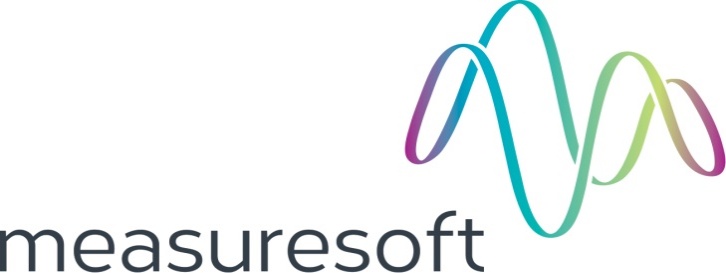 Siemens S5 3964R DriverSiemens S5 3964R Driver Channel Configuration	3Steps for Siemens S5 3964R Channel Configuration	3Channel Device Specific Fields.	3Type	3Data Address	3Data Type	3Data Bit Number	3Example	3Siemens S5 3964R Driver Advanced Configuration	3Step for Siemens S5 3964R Advanced Configuration	3Advanced Device Specific Fields	3Comport Settings	3Port	3Parity	3Baud Rate	3Protocol Mode	3Data Format	3Timeouts	3Character Delay Time	3Block Wait Time	3Timeout	3Output Scan Options	3Read Outputs From Device On First Scan	3Read Outputs Back From Device	3Siemens S5 3964R Driver Errors	3Types Of Errors	3Format Of Error Messages	3Explanation Of Error Codes	3Type 1 : Siemens S5 3964R Errors	3Type 2 : Data Link Layer Errors	3Type 3 : Win32 Errors	3Siemens S5 3964R Driver Channel ConfigurationSteps for Siemens S5 3964R Channel ConfigurationChoose Siemens S5 3964R  selection from the Devices menu.The following screen appears :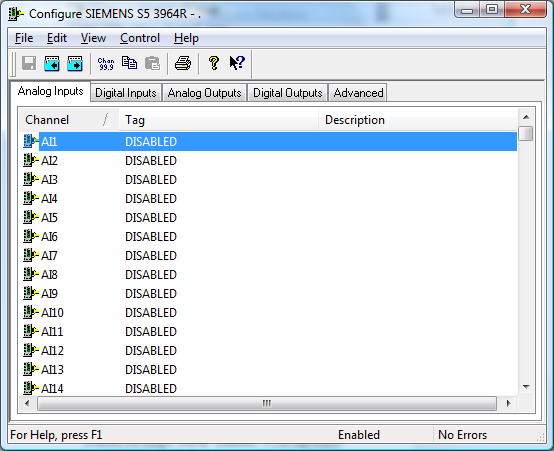 Choose the type of channel you want to configure. You can choose from the selection on the Tab - Analog Inputs, Digital Inputs, Analog Outputs, Digital Outputs. When you have selected the type of channel that you want to configure, you will be presented with a list of those channels, configured or otherwise. Channels which have been configured and are enabled, have their tag and description displayed here. Channels which have not been enabled will simply display “Disabled” in the tag column. To actually configure the channel, select the channel and :Double Click the desired channel,orSelect the “Configure Channel” button :The following dialog will appears :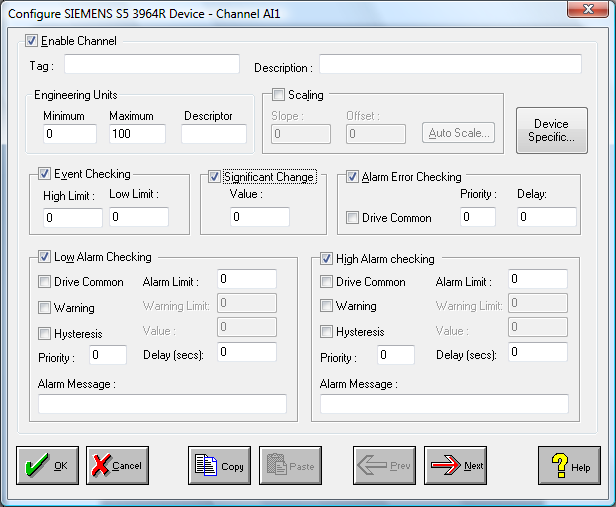 All fields are “Disabled” initially. Click the “Enable Channel” button in order allow editing of the other fields on the dialog. Fill in the required fields, including: Tag, Description, Scaling, Event Checking, etc. (See the manual for more details).Choose the “Device Specific” button to configure Siemens S5 3964R specific parameters. The Channel Device Specific Configuration dialog box appears :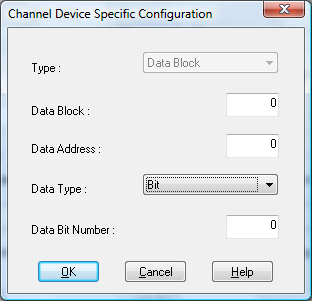 You can now begin to map a channel to the desired PLC data item. For further details on this dialog and it’s fields, see the section on Channel Device Specific Configuration.Choose either the OK or CANCEL button to return to the “Configure Siemens S5 3964R Device” dialog, and choose either the OK or CANCEL button again to return to the main “Device Configuration” screen.If desired the changes to the configuration can be saved, or discarded by exiting the configuration utility without saving. Only changes to configurations which have been saved will be used by the system.In order for the changes to take effect, the system must reload the configurations and restart the device scanner. For channel specific changes described in this section, this requires calling only the reconfigure command from the Control menu either in main menu or the configuration utility. For Advanced configuration changes, the system must be disabled and re-enabled for the changes to take effect.The same procedure can be repeated to configure as many channels as desired, and the same steps are used for all the channel types (Analog Inputs, Digital Inputs, Analog Outputs, Digital Outputs).Channel Device Specific Fields.This section will go through the various fields which must be configured to map a channel to a particular PLC data item.Below is a summary of all the fields which appear in this dialog. TypeThe possible Siemens S5 3964R types are as follows :For most of the above types the selection of the type alone will specify the exact block being accessed. For the Data Block however, an explicit data block number must be provided after the type is selected. For this reason the Block edit field is only displayed for this type of Data Item.Note: Data blocks 0 & 1 are reserved and should never be read / written. Other data blocks will contain data which should never be written to, depending on the particular program installed in the PLC. In the sample program provided, data block 9 should never be written to, as it contains data critical for the 3964R communications.Note: At present, only Data Blocks can be directly accessed by the scanner. This means that any other values required from the PLC must be mapped within the PLC to Data Blocks. For this reason the Type field is not changeable in the current scanner configuration utility.Data AddressThis is the index of the required Siemens S5 data item, within the specified block.Data TypeThis field determines how the data item will be interpreted once it has been scanned in. For instance, data blocks contain words of data. However, when they are mapped to channel, it may be desired to access a byte or bit only, depending on the application. In addition, an analog value may be interpreted as either a signed or unsigned value.Data Bit NumberWhere Bit is specified as the data type, this field will allow the user to configure a bit number offset into the data item specified above.Example16 digital inputs have been mapped within the PLC to Data Block 2, Data Word 0. To map the sixth of these inputs to digital input channel DI1, carry out the following steps : Set the Type to Data Block, set the Data Block to 2, set the Data Address to 0, set the Data Type to Bit, and set the Bit number to 5.A counter has been mapped within the PLC to Data Block 2, Data Word 1. To map the counter to analog input channel AI1, carry out the following steps : Set the Type to Data Block, set the Data Block to 2, set the Data Address to 1, and set the Data Type to Unsigned Word.Siemens S5 3964R Driver Advanced ConfigurationStep for Siemens S5 3964R Advanced ConfigurationChoose Devices  |  Siemens S5 3964R on the main menu.From the Tab menu, Choose “Advanced” (See diagram above).The following screen then appears :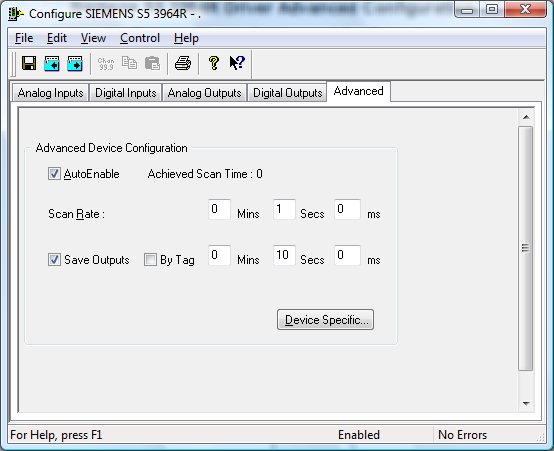 Advanced configuration applies to the device as a whole (e.g. Scan Rate). To see any extra device specific configuration that has to be applied to your device, choose the “Device Specific” button. The following dialog appears :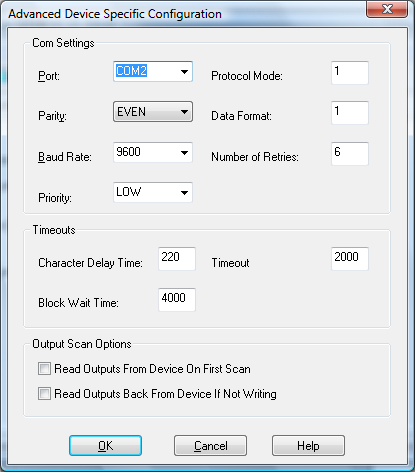 For further information on the fields in this dialog, see the section on Advanced Device Specific Configuration. Choose either the OK or CANCEL button to return to the “Device Configuration - Siemens S5 3964R” dialog.If desired the changes to the configuration can be saved, or discarded by exiting the configuration utility without saving. Only changes to configurations which have been saved will be used by the system.In order for the changes to take effect, the system must reload the configurations and restart the device scanner. For channel specific changes this requires calling only the reconfigure command from the Control menu either in main menu or the configuration utility. For Advanced configuration changes described in this section, the system must be disabled and re-enabled for the changes to take effect.Advanced Device Specific FieldsThe fields in the “Advanced Device Specific Configuration” dialog are broken into three categories :Com SettingsTimeoutsOutput Scan OptionsComport SettingsThis section relates to the physical communications and protocols between the PC and the Siemens S5 3964R station. The configuration of these fields must match that on the connected PLC.PortThis allows you to select the port to which your PLC will be connected. To choose a port, click on the down arrow to the right of the Port field. The drop down list will contain a list of all available ports on your system. Simply choose the one you want.ParityThere are five types of parity available:Parity is selected in the same way as the port (click on the arrow and choose from the provided list). The value set here should be the same as the value set for PRTY in the DB1 data block on the PLC. The parity will default to the standard EVEN for Siemens S5 3964R PLCs.Baud RateThis allows you to set your desired baud rate. The baud rate is selected in the same way as the port (click on the arrow and choose from the provided list). The value set here should be the same as the value set for BDR in the DB1 data block on the PLC. The baud rate will default to the standard 9600 for Siemens S5 3964R PLCs. The supported baud rates are:Protocol ModeThis allows the user to decide which of the two supported protocol modes to use, either 3964 or 3964R. The value set here should be the same as the value set for MOD in the DB1 data block on the PLC. The difference between the two protocols is that the 3964R protocol adds a block check character to the end of each message transferred in order to detect transmission errors. The default for Siemens S5 3964R PLCs is to set the mode to 1, which is 3964R.Data FormatThis allows the user to configure the data byte transmission format. The value set here should be the same as the value set for DF in the DB1 data block on the PLC. The table below shows details of the actual byte transfer characteristics associated with each valid value for the data format. The default value for Siemens S5 3964R PLCs is 1.TimeoutsThis section relates to the physical communications between the PC and the Modbus stations. The fields to be configured are:Character Delay TimeTimeout between successive characters.Block Wait TimeMaximum time for a complete data exchange.TimeoutTimeout on a PLC response to a request.Output Scan OptionsThis section relates to the scanning of outputs. To select / deselect either option, click on the appropriate check box. Read Outputs From Device On First ScanThis decides what type of scan to do on Outputs the first time that scanning actually commences.Read Outputs Back From DeviceIf selected	If outputs have not changed then		The values don’t need to be written to file.		The values will be read back from the device.If not selected	If outputs have not changed then		The values don’t need to be written to file.		No update occurs.Siemens S5 3964R Driver ErrorsTypes Of ErrorsThere are a number of different categories of error message. They are as follows :Format Of Error MessagesNote :The Data Address refers to the first address of a block that an error occured in.Example :A PLC has 5 analog values in Data Block 2, starting at Data Word 0, and these are all the values which were allocated in Data Block 2. The Siemens S5 3964R Driver tries to read data items DB2DW10 - DB2DW14 as these have all been configured to channels by a user. The read will fail, and an error message will be reported.The errors are displayed :At the bottom of the Main Menu screenandAt the bottom of the Siemens S5 3964R Configuration screenExplanation Of Error CodesHere, we will :Name the type of error messageGive its format/syntaxDescribe the error codes contained in the categoryDocument the meaning of each of the errorsGive appropriate examples_____________________________________________________________________Type 1 : Siemens S5 3964R ErrorsSyntax :	<Data Address> : S5 3964R <Error Code>Example : DB2DW30: S5 3964R 0x14Meaning : Data Block 2, Data Word 30, Error 14Hex = Data block too short.Type 2 : Data Link Layer ErrorsSyntax :	<Data Address> : DATA LINK <Error Code>Example : DB2DW1: DATA LINK 0x08Meaning : Data Block 2, Data Word 1, Error 8Hex = Unexpected character received.
Probable Cause : Incorrect protocol being used._____________________________________________________________________Type 3 : Win32 ErrorsSyntax :	<Data Address> : WIN32 <Error Code>Error CodesThe error codes for Win32 related errors can be found in the Win32 documentation._____________________________________________________________________FieldMeaningTypeSpecifies the type of Siemens S5 3964R Data Item.Data BlockData block number.Data AddressData Item’s address within selected block.Data TypeData Item’s type for interpretation purposes.Data Bit NumberData Item’s bit index number.TypeDescriptionData BlockOne of up to 255 standard S5 PLC Data Blocks.Extended Data BlockOne of the extended S5 PLC Data Blocks.InputInput image block.OutputOutput image block.Input/ OutputInput/ Output image block.Extended Input/ OutputExtended Input/ Output image block.FlagS5 PLC’s internal Flags block.CounterS5 PLC’s internal Counters block.TimerS5 PLC’s internal Timers block.System AddressS5 PLC’s System memory.Absolute AddressS5 PLC’s Absolute memory.NONEODDEVENMARKSPACE7560072005760011012009600115200134180014400150240019200300480038400ModeProtocol13964RMesasage Error Checking Enabled23964Mesasage Error Checking DisabledData
FormatNumStart BitsNum
Data BitsNum
Parity Bits.Num
Stop BitsNum
Total Bits01712111 (Default)18111121802113170210417111051801106 (Invalid)*****71712118181111Type Of ErrorRelated ToSiemens S5 3964R ErrorsErrors detected by the Siemens S5 3964R PLCData Link Layer ErrorsErrors detected in Serial CommunicationsWin32 ErrorsStandard Windows ErrorsTime Out ErrorsSiemens S5 PLC is Not RespondingError CodeMeaning0x0AMessage parameter illegal / not-permissible.0x0CData type illegal / not-permissible.0x10Bad message / data type.0x12System command “XM” not-permissible.0x14Data block illegal / too short / non-existent.0x163964R comand illegal / non-existent.0x2ACPU in stop mode.0x32Data block disabled.0x34Bad message length value.0x36Unexpected message.Error CodeMeaning0x01Timed out.0x02Unexpected control character received.0x03Buffer overrun.0x04Bad error check.0x05Duplicate packet received.0x06NAK received.0x07Packet is too small.0x08Unexpected character received.0x11Unexpected STX received.